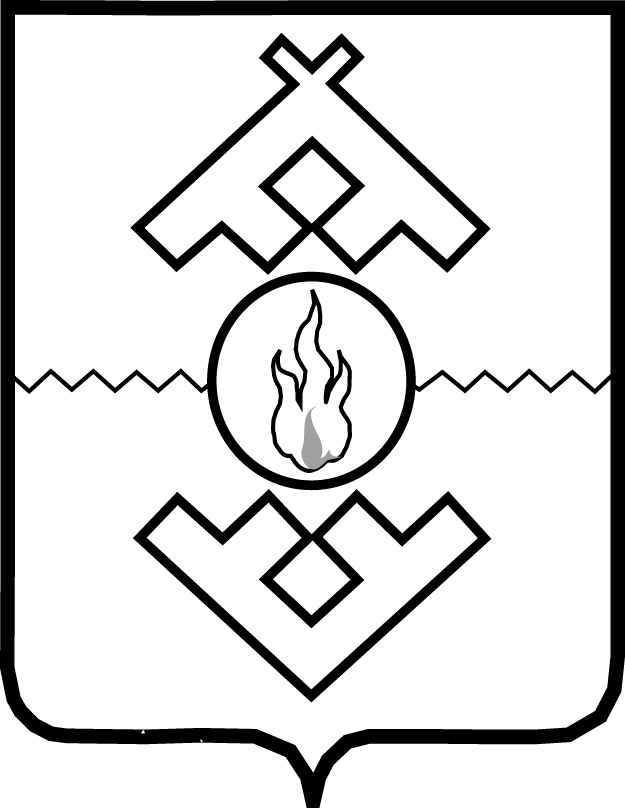 Управление государственного заказа Ненецкого автономного округа ПРИКАЗот _______________ 2014 г. № __г. Нарьян-МарОб утверждении типового контракта на поставку лекарственных препаратов и (или) изделий медицинского назначенияВ соответствии с Порядком разработки типовых контрактов, типовых условий контрактов для обеспечения нужд Ненецкого автономного округа, а также случаев и условий их применения, утверждённым постановлением Администрации Ненецкого автономного округа от 20.08.2014 № 317-п, руководствуясь Положением об Управлении государственного заказа Ненецкого автономного округа, утверждённым постановлением Администрации Ненецкого автономного округа от 17.02.2006 № 29-п, ПРИКАЗЫВАЮ:1. Утвердить типовой контракт на поставку лекарственных препаратов и (или) изделий медицинского назначения, согласно Приложению 1.2. Утвердить информационную карту к типовому контракту на поставку лекарственных препаратов и (или) изделий медицинского назначения, согласно Приложению 2. 2. Настоящий приказ вступает в силу со дня его официального опубликования.  Начальник Управления                                                                     Е.А. Коваленко